                                       ПРЕДЛОЖЕННЕ o размере цен (тарифов), долгосрочных параметров регулирования    (вид цены (тарифа) на 2024 год (расчетный период регулирования)Новокарачаевская МГЭС Закрытого акционерного общества"Фотон"           (полное и сокращенное наименование юридического лица)                                              Новокарачаевская МГЭС  3AO "Фотон"                                          І. Информация об организацииПолное наименование	Новокарачаевская МГЭС Закрытое акционерное общество"Фотон"Сокращенное наименование	Новокарачаевская МГЭС 3AO "Фотон" Место нахождения:	КЧР, Зб9024, г.Карачаевск,  ул.Семенова, 21 21Фактическийадрес	КЧР, Зб9024, г.Карачаевск, ул. Семенова , 21ИНН 0902010913КПП 090201001И.О.руководителя	Биджиева  Роза  Хасановна Адрес электронной почты	zao-foton @ yandex. ru Контактный телефон	8(878-79)2-57-54Факс 8(878-79)2-57-54II.Основныепоказатели деятельностиорганизации	III. Цены (тарифы) по регулируемым видам деятельности организацииНаименованиепоказателейНаименованиепоказателейЕдиницаизмеренияФактические показатели за год, предшествующийбазовому периодуПоказатели, утвержденныена базовыйпериод*Предложенияна расчетныйпериодрегулирования3. Основныепоказатели деятельности генерирующих объектов3. Основныепоказатели деятельности генерирующих объектов3. Основныепоказатели деятельности генерирующих объектов3. Основныепоказатели деятельности генерирующих объектов3. Основныепоказатели деятельности генерирующих объектов3. Основныепоказатели деятельности генерирующих объектов1.УстановленнаямощностьМВт1,21,2   1,22.Среднегодовое значениеположительных разниц объемов располагаемой мощности и объемов потребления мощности на собственные и (или)хозяйственные нуждыМВт0,0050,0053.Производство электрическойэнергиимлн.кВтч7,577,577,594.Полезный отпускэлектрической энергии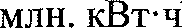 7,577,577,595.Отпуск тепловой энергии сколлекторов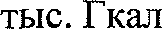 6.Отпуск тепловой энергиивсеть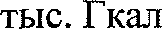 7.Необходимая валовая выручка- всегомлн.рублей25,4622,6337,55втомчисле:7.1.относимая на электрическуюэнергиюмлн.рублей25,4622,6337,557.2.относимая на электрическуюМОЩНОСТЬмлн.рублей              25,46           22,63            37,557.3.Относимая на тепловуюЭнергию, отпускаемую сКоллекторов источниковмлн.рублей8.Топливо-всеговтомчисле:НаименованиепоказателейНаименованиепоказателейЕдиницаизмеренияФактическиепоказатели за год,предшествующийбазовомупериодуПоказатели,утвержденныенабазовыйпериод*Предложенияна расчетныйпериодрегулирования8.1.топливо на электрическуюэнергиюмлн.рублейудельный расход условноготоплива на электрическую энергиюг/кВт-ч8.2.топливо на тепловую энергиюмлн.рублейудельный расход условноготоплива на тепловую энергиюкг/Гкалреквизиты решения поудельному расходу условного топлива на отпуск тепловой и электрической энергии9.Амортизациямлн.рублей9,76, 936,310.Показатели численностиперсонала и фонда оплатытруда по регулируемым видам деятельности:10.1.среднесписочная численностьперсоналачеловек557,510.2.среднемесячная заработнаяплата на одного работникатыс.рублейначеловека28,4832,532,2110.3.реквизиты отраслевоготарифного соглашения (дата утверждения, срок действия)11.Расходы на производство-всегомлн.рублей4,864,346,46в том числе:11.1.относимые на электрическуюэнергиюмлн.рублей4,484,346,4611.2.относимые на электрическуюMOЩHOGTЬмлн.рублей                   4,48              4,34              6,4611.3.Относимые на тепловуюЭнергию, отпускаемую сколлекторов источниковмлн.рублей12.Объем перекрестногосубсидирования - всегов том числе:12.1.Производства тепловой энергиимлн.рублей12.2.от производстваэлектрической энергиимлн.рублейІЗ.Необходимые расходы изприбыли-всего                20,57            18,29            19,56в том числе:13.1.относимые на электрическуюэнергиюмлн.рублей           20,5718,2919,5613.2.относимые на электрическуюМОЩНОСТЬмлн.рублей               20,57              18,20             19,5613.3.относимые на тепловуюэнергию, отпускаемую сколлекторов источниковмлн.рублей14.Капитальные вложения изприбыли (с учетом налога на прибыль)-всеговтомчисле: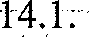 относимые на электрическуюэнергиюмлн.рублей006, 69НаименованиепоказателейНаименованиепоказателейЕдиницаизмеренияФактическиепоказатели за год,предшествующийбазовомупериодуПоказатели,утвержденныенабазовыйпериод*Предложенияна расчетныйпериодрегулирования14.2.относимые на электрическуюмощностьмлн.рублей14.3.Относимые на тепловуюЭнергию, отпускаемую сколлекторов источниковмлн.рублей15.Чистая прибыль (убыток)млн.рублей- 4,83           - 6,6911,5216.Рентабельность продаж(величина прибыли отпродажи в каждом рубле выручки)процент17.Реквизиты инвестиционнойпрограммы (кем утверждена, дата утверждения, номер приказа или решения, электронный адресразмещения)Наименование показателейНаименование показателейЕдиница измеренияФактические показатели за год, предшествующий базовому периодуФактические показатели за год, предшествующий базовому периодуПоказатели,утвержденные на базовыйпериод*Показатели,утвержденные на базовыйпериод*Предложенияна расчетный период регулированияПредложенияна расчетный период регулированияНаименование показателейНаименование показателейЕдиница измеренияпервое полугодиевторое полугодиепервое полугодиевторое полугодиепервое полугодиевторое полугодие4.Для генерирующих объектов:4.l.Цена на электрическуюэнергиюрублей/тыс. кВтч3 623,263 623,263 359,603 359,603 275,273 275,27в том числе топливнаясоставляющаярублей/тыс.кВтчне учитываетсяне учитываетсяне учитываетсяне учитываетсяне учитываетсяне учитывается4.2.цена на генерирующую мощностьрублей/МВтвмесяц1 123 898,881 123 898,881 786 586,981 786 586,984.3.средний одноставочныйтариф на тепловую энергиюрублей/Гкал----4.3.1.одноставочный тариф нагорячее водоснабжениерублей/Гкал----4.3.2.тариф на отборный вардавлением:рублей/Гкал1,2 -2,5кг/см2рублей/Гкал-2.5-7,0кг/см'рублей/Гкал-7,0 - 13,0кг/см2рублей/Гкал->13кг/см2рублей/Гкал--4.3.3.тариф на острый и редуцированный паррублей/Гкал--4.4.двухставочный тариф натепловуюэнергию-----4.4.1.ставка на содержаниетепловой мощностирублей/Гкал------4.4.2.тариф на тепловую энергиюрублей/Гкал----4.5.Средний тариф на теплоноситель, в том числе:рублей/куб.метр--водарублей/куб.метр--паррублей/куб.метр----